MINISTÉRIO DA EDUCAÇÃO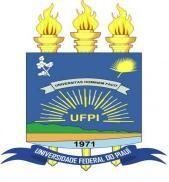 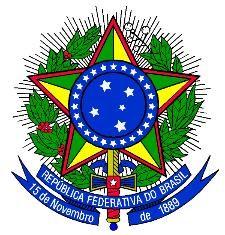 UNIVERSIDADE FEDERAL DO PIAUÍ SUPERINTENDÊNCIA DE RECURSOS HUMANOS COORDENAÇÃO DE ADMINISTRAÇÃO DE PESSOALCampus Universitário Petrônio Portela – Bairro Ininga – 64.049-550 – Teresina-PIe-mail: servcad@ufpi.edu.brDECLARAÇÃO DE BENSIDENTIFICAÇÃO DO SERVIDORNOME:  	CATEGORIA FUNCIONAL( ) Professor do Magistério Superior - Substituto( ) Professor do Ensino Básico, Técnico e Tecnológico – Substituto( ) Professor do Magistério Superior – Visitante( ) Outro: _________________________________________________________________LOTAÇÃO:  	RELAÇÃO DE BENS( ) Não possuo bens( ) Possuo os seguintes bens:Deverá ser preenchido para quem não tiver declarado IR.Teresina-PI,	/	/		Assinatura: 	12DESCRIÇÃOVALOR